Пленум Межправительственной научно-политической
платформы по биоразнообразию и экосистемным услугамВторая сессияАнталья, Турция, 9–14 декабря 2013 годаПункт 4 b) предварительной повестки дня*Первоначальная программа работы Платформы: концептуальные рамкиРекомендуемые концептуальные основы Межправительственной научно-политической платформы по биоразнообразию и экосистемным услугам Записка секретариата В приложении к настоящей записке приводится окончательный вариант концептуальных основ Межправительственной научно-политической платформы по биоразнообразию и экосистемным услугам (МПБЭУ), рекомендованный Многодисциплинарной группой экспертов. ПриложениеРекомендованные концептуальные основы Межправительственной научно-политической платформы по биоразнообразию и экосистемным услугам	A.	Введение и обоснование концептуальных рамок Платформы 1.	Жизнь людей без биоразнообразия и экосистемных услуг была бы невозможна. Однако вмешательство человеческих сообществ в природу для удовлетворения своих потребностей изменило состав, структуру и функции экосистем и привело к негативным переменам, которые серьезно угрожают долгосрочной устойчивости сообществ по всему миру. Во многих случаях утрата биоразнообразия и нищета образуют взаимно усиливающийся порочный круг. В целом, усилия по сохранению и устойчивому использованию биоразнообразия и экосистем не справляются с растущим давлением со стороны человеческих сообществ. В связи с этим более эффективные меры со стороны правительств, общественных организаций, домашних хозяйств и частных лиц требуют улучшения понимания этой ситуации и проведения согласованных действий по ее изменению.2.	Цель Межправительственной научно-политической платформы по биоразнообразию и экосистемным услугам заключается в «укреплении научно-технического взаимодействия в области биоразнообразия и экосистемных услуг в интересах сохранения и устойчивого использования биоразнообразия, долгосрочного благосостояния человека и устойчивого развития». Достижению этой цели способствуют четыре функции Платформы: активизация выработки новых знаний; оценка имеющихся знаний; поддержка выработки и осуществления политики; и наращивание потенциала для достижения своей цели. Эти взаимосвязанные функции реализованы в программе Платформы. Концептуальные основы биоразнообразия и экосистемных услуг необходимы для поддержания аналитической работы Платформы, руководства формированием, осуществлением и развитием ее программы работы и для активизации положительных преобразований элементов и взаимосвязей, которые являются причинами негативных изменений биоразнообразия и экосистемных услуг и последующей утраты благ, обеспечиваемых ими для нынешних и будущих поколений.  3.	Концептуальные основы, показанные на рисунке 1, представляют собой весьма упрощенную модель сложных взаимодействий между миром природы и человеческими сообществами. В этой модели указаны в наибольшей степени отражающие цель Платформы основные элементы и взаимодействия между ними, и поэтому они должны стать основным направлением оценки и накопления знаний для информирования по вопросам политики и создания соответствующего потенциала. Платформа признает и рассматривает различные системы знания, включая системы знания коренных народов и местные системы знания, которые могут дополнять научно обоснованные модели и могут укрепить осуществление функций Платформы. В этом отношении концептуальные основы представляют собой инструмент для достижения совместного функционального понимания между различными дисциплинами, системами знания и заинтересованными субъектами, которые, как ожидается, станут активными участниками Платформы. Всесторонняя согласованность между категориями различных систем знания или даже дисциплинами, возможно, недостижима. Тем не менее, концептуальные основы Платформы призваны стать единой базовой площадкой, общей и всесторонней, для скоординированных действий по достижению конечной цели Платформы. Различные мероприятия Платформы в рамках этих широких и межкультурных категорий могут выявить более конкретные подкатегории, связанные с системами знания и дисциплинами, относящимися к ближайшей задаче, не теряя при этом из виду их место в рамках общих концептуальных основ. 	B.	Концептуальные основы Платформы 	1. 	Важнейшие элементы концептуальных основ Платформы 4.	Концептуальные основы платформы включают шесть взаимосвязанных элементов, составляющих социально-экологическую систему, функционирующую на различных уровнях во времени и пространстве: природа; предоставляемые природой блага для людей; антропогенные активы; институты и системы управления и другие косвенные факторы изменений; прямые факторы изменений; и высокое качество жизни. Эти основы схематически показаны ниже на рисунке 1.Рисунок 1Аналитические концептуальные основы 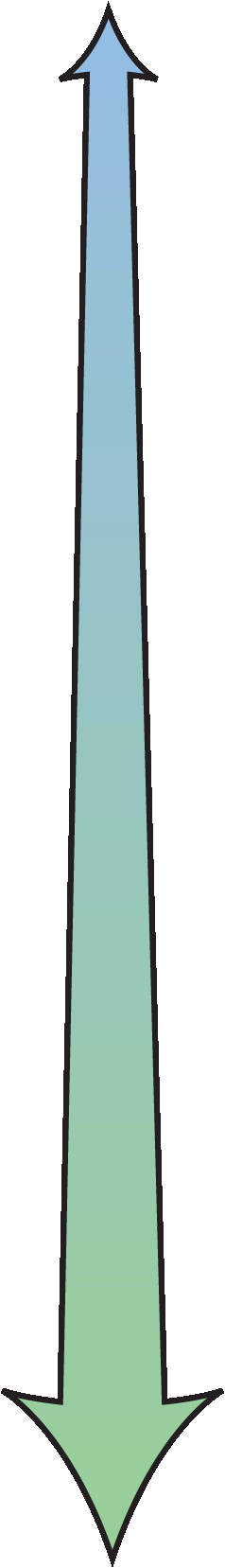 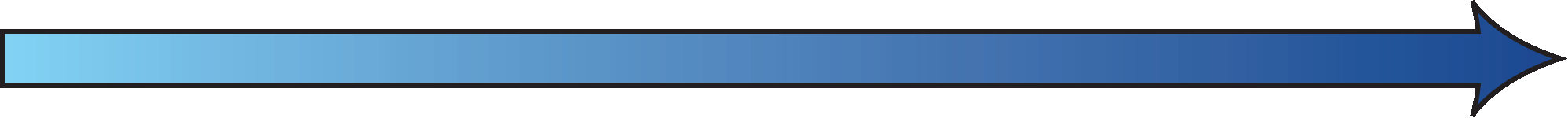 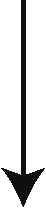 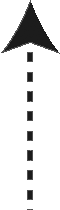 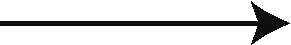 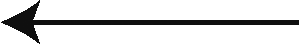 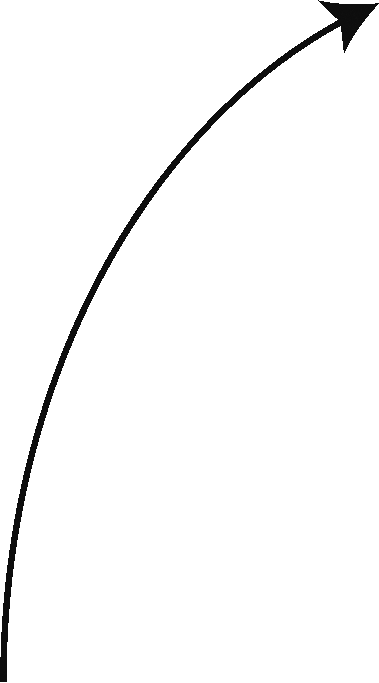 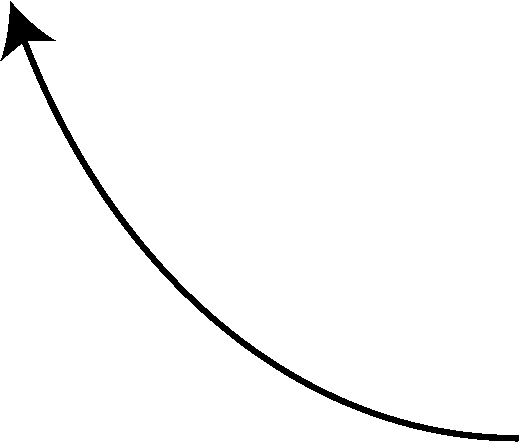 5.	На рисунке 1 выше показаны основные элементы и взаимосвязи, касающиеся сохранения и устойчивого использования биоразнообразия и экосистемных услуг, благосостояния человека и устойчивого развития. Аналогичные системы концепций в других системах знания включают, помимо прочего, жизнь в гармонии с природой и Матерью-Землей. В центральном блоке схемы, выделенном серым цветом, природа, обеспечиваемые природой блага для людей и высокое качество жизни (заголовки, выделенные черным цветом) включают все эти взгляды на мир; зеленый цвет обозначает научные концепции; а синий текст обозначает концепции других систем знания. Сплошные стрелки в основном блоке схемы обозначают влияние элементов друг на друга; пунктирные стрелки обозначают связи, которые признаны важными, но не входят в число основных направлений работы Платформы. Широкие цветные стрелки снизу и справа от центрального блока указывают, соответственно, различный временной и пространственный масштаб. 6.	«Природа» в контексте Платформы относится к миру природы с упором на биоразнообразие. В контексте науки она включает такие категории, как биоразнообразие, экосистемы, развитие, биосферу, общее эволюционное наследие человечества и биокультурное разнообразие. В контексте других систем знаний она включает такие категории, как Мать-Земля и образ жизни. Другие компоненты природы, такие как глубокие водоносные слои, минеральные и ископаемые ресурсы, ветряная, солнечная, геотермальная энергия и энергия волн, не входят в число основных направлений работы Платформы. Природа способствует жизнедеятельности сообществ посредством предоставления людям различных благ (прикладные и относительные ценности, см. ниже) и обладает собственными имманентными ценностями, то есть, присущей ей ценностью, независимой от человеческих ожиданий и оценок, и поэтому выходящей за пределы антропогенных принципов оценки.  7.	«Антропогенные активы» означают, помимо прочего, построенную инфраструктуру, медицинские учреждения, знания (включая системы знания коренных народов и местные системы знания, а также образование, полученное в учебных заведениях и вне их), технологии (как физические объекты, так и процедуры), а также финансовые активы. Антропогенные активы выделены с целью подчеркнуть то, что достойная жизнь достигается за счет совместного создания благ природой и сообществами. 8.	«Обеспечиваемые природой блага для людей» означают все блага, которые человечество получает от природы. В эту категорию включены экосистемные продукты и услуги. Дары природы и аналогичные концепции в рамках других систем знания относятся к природным благам, за счет которых люди добиваются высокого качества жизни. В эту широкую категорию также включены природные факторы, которые могут негативно сказываться на людях, такие как вредители, болезнетворные организмы или хищники. Все блага природы имеют антропоцентрическую ценность, включая прикладные ценности – прямые или косвенные вклады экосистемных услуг в обеспечение высокого качества жизни, что может рассматриваться с точки зрения удовлетворения предпочтений, а также относительные ценности, которые вносят вклад в создание желаемых отношений, таких как отношения между людьми и между природой и людьми, подобно концепции «жизнь в гармонии с природой». 9.	Эти ценности могут выражаться различным образом. Они могут быть материальными или нематериальными, могут быть получены не через потребление или могут потребляться; и они могут быть выражены в диапазоне от духовного озарения до рыночной ценности. Они также включают экзистенциальную ценность (удовлетворение, получаемое от осознания того, что природа по-прежнему существует) и ценности, нацеленные на будущее. Сюда относятся и наследуемая ценность – другими словами, сохранение природы для будущих поколений, – или вариативные ценности биоразнообразия в качестве хранилища еще не открытых разновидностей применения известных и пока не известных видов и биологических процессов, или в качестве постоянного источника (за счет эволюционных процессов) новых биологических решений проблем меняющейся окружающей среды. Природа дает людям множество благ непосредственно, без вмешательства общества, как, например, выработку кислорода и регулирование температуры Земли фотосинтезирующими организмами; регулирование растительностью количества и качества водных ресурсов; защиту прибрежной полосы коралловыми рифами и мангровыми зарослями; непосредственное обеспечение пищи и лекарств дикими животными, растениями и микроорганизмами. 10.	Многие блага, однако, зависят от совместного использования природных и антропогенных активов или могут быть улучшены с его помощью. Например, некоторые сельскохозяйственные продукты, такие как пища или волокнистые прядильные культуры, зависят от таких экосистемных процессов, как почвообразование, круговорот питательных веществ или первичная продуктивность, а также от таких видов вмешательства со стороны общества, как фермерский труд, знание генетики селекционных сортов и агротехники, оборудование, складские мощности и транспортировка.11.	Взаимовлияния благотворных и негативных результатов деятельности организмов и экосистем – вполне обычное явление, и их необходимо понимать в контексте совокупности множества результатов, создаваемых ими в рамках конкретных контекстов. Например, экосистемы водно-болотных угодий обеспечивают очистку воды и регулирование наводнений, но они при этом могут быть также источником трансмиссивных заболеваний. Кроме того, в зависимости от контекста различается относительный вклад природных и антропогенных активов в обеспечение высокого качества жизни. Например, уровень, на котором фильтрация воды растительностью и почвами водосборов способствует повышению качества жизни в форме улучшения здоровья и снижения расходов на лечение, частично зависит от обеспечения фильтрации воды другими средствами, например, за счет приобретения бутилированной воды в других местностях или очистки воды в построенных объектах. Если альтернативы фильтрации водосборов растительностью отсутствуют, то ее вклад в качество жизни является высоким. Если имеются рентабельные и доступные альтернативы, то размер вклада фильтрации воды растительностью может снизиться.12.	«Факторы изменений» относятся ко всем тем внешним факторам, которые влияют на природу, антропогенные активы, обеспечиваемые природой блага для людей и высокое качество жизни. Они включают институты и системы управления и другие косвенные факторы, а также прямые факторы (как природные, так и антропогенные).13.	«Институты и системы управления и другие косвенные факторы» представляют собой способы, с помощью которых сообщества осуществляют самоорганизацию, и получающиеся в результате воздействия на другие компоненты. Они являются внешними по отношению к соответствующей экосистеме первопричинами изменений окружающей среды. В связи с тем, что им принадлежит центральная роль, оказывающая влияние на все аспекты взаимодействия человека и природы, они представляют собой главные рычаги принятия решений. Институты сопровождают все официальные и неофициальные взаимодействия между заинтересованными субъектами и общественными структурами, определяющими, как именно принимаются и воплощаются решения, как реализуются полномочия, и как распределяется ответственность. Институты определяют, в разной степени, доступ к выделению и распределению компонентов природных и антропогенных активов и связанных с ними благ для людей, а также их регулирование. Примерами институтов могут служить системы собственности и права доступа к земле, в том числе (например, общественные, общие, частные) законодательные механизмы, договоры, неофициальные общественные нормы и правила, а также международные правовые системы, такие как соглашения о недопущении стратосферного разрушения озонового слоя или о защите видов дикой фауны и флоры, находящихся под угрозой исчезновения. Значительную роль в ходе воздействия на принимаемые людьми решения и поведение людей, а также на способ, которым они выстраивают свои отношения с природой для получения благ, играет экономическая политика, включая макроэкономическую, налоговую, денежно-кредитную или сельскохозяйственную политику. При этом, однако, многие факторы человеческого поведения и предпочтений, отражающие различные точки зрения на качество жизни, в заметной степени действуют вне рыночной системы. 14.	«Прямые факторы», как природные, так и антропогенные, воздействуют на природу непосредственно. «Природными факторами» являются те, которые не являются результатом человеческой деятельности и находятся вне контроля человека. К ним относятся землетрясения, цунами и извержения вулканов, экстремальные водные или океанические явления, такие как продолжительные периоды засухи или холода, тропические циклоны и наводнения, Эль-Ниньо/Ла-Нинья, Южная осцилляция и экстремальные приливные явления. Прямыми антропогенными факторами являются факторы, являющиеся результатом решений, принятых человеком, а именно институтами и системами управления и другими косвенными факторами. К числу антропогенных факторов относятся преобразование, эксплуатация, изменение климата, загрязнение среды обитания и привнесение в нее новых видов. Некоторые из этих факторов, такие как загрязнение, могут негативно воздействовать на природу; другие, как в случае с восстановлением среды обитания или привнесение естественных врагов для борьбы с инвазивными видами, могут оказывать положительное воздействие.15.	«Высокое качество жизни» представляет собой достижение состоявшейся человеческой жизни, понятие, которое в значительной степени различается в различных сообществах и в группах внутри сообществ. Это зависящее от контекста состояние отдельных людей и их групп, включающее доступ к пище, воде, энергии и безопасности жизнедеятельности, а также здоровье, хорошие социальные отношения и равноправие, безопасность, культурную самобытность и свободу выбора и действий. Высокое качество жизни практически с любой точки зрения является многоплановым понятием, включающим как материальные, так и нематериальные и духовные компоненты. Однако высокое качество жизни подразумевает высокую степень зависимости от места, времени и культуры, учитывая, что различные сообщества придерживаются различных взглядов на их отношения с природой и придают разную степень значимости соотношению коллективных и частных прав, материального и духовного, имманентных и прикладных ценностей, а также настоящего и прошлого или будущего. Примерами различных точек зрения на высокое качество жизни являются концепция человеческого благосостояния, исповедуемая  во многих западных сообществах, и ее разновидности, а также жизнь в гармонии с природой и достойная жизнь в равновесии и гармонии с Матерью-Землей.	2.	Взаимосвязи между элементами концептуальных основ 16.	Достижение обществом высокого качества жизни и представление о том, что входит в это понятие, непосредственно влияет на институты и системы управления и на другие косвенные факторы и, через них, влияет на все остальные элементы. Например, в той степени, в которой достойная жизнь соотносится с непосредственным материальным удовлетворением и правами отдельного человека или с коллективными потребностями и правами настоящего и будущих поколений, это влияет на институты, действующие на субнациональном уровне, такие как права на пользование землей и водой, регулирование загрязнения и традиционные способы охоты или добычи полезных ископаемых, и на глобальном уровне, как при подписании международных договоров. Высокое качество жизни, а также различные о нем представления, косвенно формируют, посредством институтов, способы, которыми отдельные люди и группы взаимодействуют с природой. Например, некоторые рассматривают природу как отдельный объект, который необходимо использовать во благо общества, а для других она – священная живая сущность, и человечество является лишь одной ее частью.17.	Институты и системы управления и другие косвенные факторы влияют на все элементы и являются первоосновами прямых антропогенных факторов, которые напрямую влияют на природу. Например, экономический и демографический рост (косвенные факторы) и выбор жизненного уклада влияют на количество преобразуемой земли, выделяемой для продовольственных сельскохозяйственных культур, многолетних культур или энергетических культур; основанный на углеродном топливе ускоренный промышленный рост в течение последних двух столетий привел к антропогенному изменению климата в глобальном масштабе; политика по субсидированию искусственных удобрений внесла значительный вклад в ухудшение объема питательных веществ в пресноводных и прибрежных экосистемах. Все это оказало сильное влияние на биоразнообразие и функционирование экосистем и получаемые от них блага и, в свою очередь, повлияло на различные общественные механизмы, призванные решить эти проблемы. Это можно продемонстрировать, например, на глобальном уровне, через такие институты, как Рамочная конвенция Организации Объединенных Наций об изменении климата, Конвенция о биологическом разнообразии, Конвенция по сохранению мигрирующих видов диких животных, или, на национальном и субнациональном уровнях, через механизмы на уровне министерств или законы, обеспечивающие весомый вклад в защиту, восстановление и устойчивое регулирование биоразнообразия.18.	Институты и системы управления и другие косвенные факторы также влияют на взаимодействие между природными и человеческими активами в ходе совместного создания природных благ для человека и на баланс между ними, например, посредством регулирования разрастания городов за счет сельскохозяйственных земель или зон отдыха. Этот элемент также регулирует связь между предоставляемыми природой благами для человека и достижением высокого качества жизни, например, через различные режимы собственности и доступа к землям и товарам и услугам; через политику в области транспорта и организации движения; а также за счет таких мер экономического регулирования, как налогообложение или субсидии. Что касается каждого предоставляемого природой блага, которое делает свой вклад в обеспечение высокого качества жизни, под вкладом институтов могут пониматься прикладная ценность, как, например, доступ к земле, обеспечивающий достижение достойного благосостояния человека, и относительные ценности, как, например, режимы собственности, которые одновременно отражают и обеспечивают возможность жизни людей в гармонии с природой.19.	Прямые факторы вызывают изменения непосредственно в экологических системах и, следовательно, в предоставлении природных благ людям. Природные факторы изменений воздействуют на природу напрямую, например, считается, что причиной одного из массовых вымираний растений и животных в истории жизни на земле стало воздействие крупного метеорита. Более того, извержение вулкана может стать причиной разрушения экосистемы и в то же время служит источником новых почвообразующих пород для плодородных почв. Эти факторы также влияют на антропогенные активы, как, например, разрушение жилых домов и систем обеспечения землетрясениями или ураганами и ухудшение качества жизни, например, в результате теплового удара из-за потепления климата или в результате отравления из-за загрязнения. Кроме того, антропогенные активы напрямую влияют на возможность поддержания высокого качества жизни посредством предоставления и обеспечения доступности материальных благ, убежища, здоровья, образования, удовлетворительных отношений между людьми, свободы выбора и действий, а также чувства культурной самобытности и защищенности. Эти взаимосвязи обозначены на рисунке 1, но подробно не рассматриваются, поскольку они не являются частью основного направления работы Платформы.	3.	Пример: причины и следствия истощения рыбных запасов 20.	В 43 экорегионах мировых морских экосистем зарегистрировано свыше 28 000 видов рыб и, возможно, предстоит открыть еще немало (природа). Международная инфраструктурная сеть, включающая, в частности, порты и перерабатывающие предприятия, а также несколько миллионов судов (антропогенные активы) позволяют вылавливать около 78 миллионов тонн рыбы ежегодно. Согласно прогнозам, рыба станет одним из наиболее важных элементов обеспечения продовольствием свыше 7 миллиардов человек (природные блага). Это важный вклад в обеспечение животным белком, что необходимо для продовольственной безопасности (высокое качество жизни).21.	Изменение структуры потребления (высокое качество жизни) привело к росту спроса на рыбу на мировых рынках. Такая ситуация в сочетании с преобладанием частных краткосрочных интересов над коллективными долгосрочными интересами, слабым регулированием и правовым контролем за промысловыми работами, а также пагубной практикой субсидирования дизельного топлива представляют собой косвенные факторы, лежащие в основе чрезмерной эксплуатации рыбных запасов текущими методами ведения рыбного промысла (прямые факторы), которые, по причине применяемых технологий, или пространственного или временного масштаба их применения, являются разрушительными для популяций рыб и связанных с ними экосистем. Влияние этих методов комбинируется с влиянием других прямых факторов и включает химическое загрязнение, связанное с сельскохозяйственными и аквакультурными стоками, привнесение инвазивных видов, отклонения и преграждения потоков пресной воды в реки и эстуарии, механическое разрушение различных сред обитания, таких как коралловые рифы и мангровые заросли, а также климатические и атмосферные изменения, включая потепление и закисление океанов. 22.	Резкое сокращение популяций рыб может очень сильно отразиться на природе, а именно на дикой флоре и фауне, экологических пищевых цепях, включая пищевые цепи морских млекопитающих и морских птиц, а также на экосистемах, от глубоководных до прибрежных. Все более истощающиеся рыбные запасы оказывают также неблагоприятное влияние на предоставляемые природой блага для людей и на качество жизни, которое во многих сообществах основано на этих благах, что проявляется в форме уменьшения улова, сокращения доступа, а также ухудшения рентабельности коммерческого и любительского рыболовных флотов и связанных с ними отраслей по всему миру. В случае большого числа мелких рыболовецких промыслов в менее развитых странах такая ситуация непропорционально сказывается на беднейших слоях и женщинах. В некоторых случаях это также затрагивает природу и предоставляемые ею блага далеко за пределами прибрежных областей, например, из-за роста добычи дичи в лесных районах затрагиваются популяции диких млекопитающих, таких как приматы, и создаются угрозы здоровью человека (высокое качество жизни).23.	Для прекращения этих негативных тенденций и оказания помощи многочисленным истощенным морским экосистемам (природа), рыбным запасам (блага, которые природа дает людям) и связанным с ними продовольственной безопасности и образу жизни (высокое качество жизни) могут быть задействованы институты и системы управления и другие косвенные факторы, лежащие в основе нынешнего кризиса. Примеры включают укрепление и усиление существующих мер регулирования рыболовства, таких как Кодекс ведения ответственного рыболовства Продовольственной и сельскохозяйственной организации Объединенных Наций (ФАО), зонирование океанов по районам, в которых запрещен промысел, и районам с различным уровнем улова и усиление контроля за квотами и загрязнением. Кроме того, с этой целью могут быть задействованы антропогенные активы в форме разработки и реализации новых важнейших знаний, например, орудий и методов лова, сокращающих прилов до минимума, или улучшения понимания роли районов, закрытых для рыболовства, с точки зрения долгосрочной устойчивости эксплуатируемых рыбных запасов.	4. 	Применение концептуальных основ на различных уровнях 24.	Описанные выше природные и общественные процессы происходят и взаимодействуют на различных пространственных и временных уровнях (обозначены широкими стрелками возле центрального блока на рисунке 1). Соответственно, концептуальные основы могут применяться на различных уровнях осуществления регулирования и политики, уровнях экологических процессов и уровнях потенциальных факторов изменений. Такая многоуровневая и межуровневая точка зрения также поддерживает выявление взаимосвязей в рамках отдельных уровней, например, между различными секторами политики, включая ограничение использования лесов на местном уровне для достижения целей по связыванию углерода на глобальном уровне.25.	При проведении оценок Платформа будет ориентироваться на наднациональные (от субрегионального до глобального) географические уровни. Свойства и взаимоотношения, проявляющиеся на этих крупных пространственных уровнях, будут, однако, частично связаны со свойствами и отношениями, действующими на более низких уровнях, таких как национальный и субнациональный уровни. Основы Платформы могут быть также приложены для оказания поддержки пониманию взаимосвязей между компонентами социально-экономической системы на различных уровнях во времени. Некоторые взаимодействия прогрессируют очень быстро, другие - медленнее, и зачастую между пространственными и временными уровнями имеется соответствие. Например, изменения химического состава атмосферы и океанов обычно происходит в течение столетий или тысячелетий, а изменения биоразнообразия в результате использования земли на ландшафтном уровне часто происходит в течение нескольких лет или десятилетий. Процессы на одном уровне нередко влияют на процессы, происходящие на других уровнях, и наоборот. В связи с этим при проведении оценок целесообразно учитывать взаимные влияния, например контроль и распространение, между уровнями, на которых происходит оценка, а также более мелкими и крупными уровнями. 26.	Концептуальные основы также относятся к анализу институциональных механизмов и экосистемных границ на различных уровнях. Понимание расхождений между экосистемами и институциональными механизмами особенно важно при анализе на высоком уровне, когда политические и административные границы пересекают природные системы, как, например, бассейны крупных рек, био-гео-культурные регионы или территории кочевых и полукочевых народов.	C. 	Связи между концептуальными основами, программой работы и функциями Платформы 	1. 	Программа работы Платформы 27.	Программа работы Платформы нацелена на развитие благоприятных условий и укрепление научно-политического взаимодействия в области биоразнообразия и экосистемных услуг, а также на информирование о мероприятиях Платформы и их оценку.	2. 	Концептуальные основы и функции Платформы 28.	Концептуальные основы Платформы поддерживают реализацию всех четырех функций Платформы – выработки знаний, проведения оценок, инструментов поддержки политики и наращивания потенциала. Концептуальные основы способствуют обеспечению согласованности и координации между этими четырьмя функциями. Лучше всего это продемонстрировано в рабочей концептуальной модели Платформы на рисунке 2, который дает схематическое представление о научно-политическом взаимодействии в качестве рабочей системы. Рисунок 2Рабочая концептуальная модель Платформы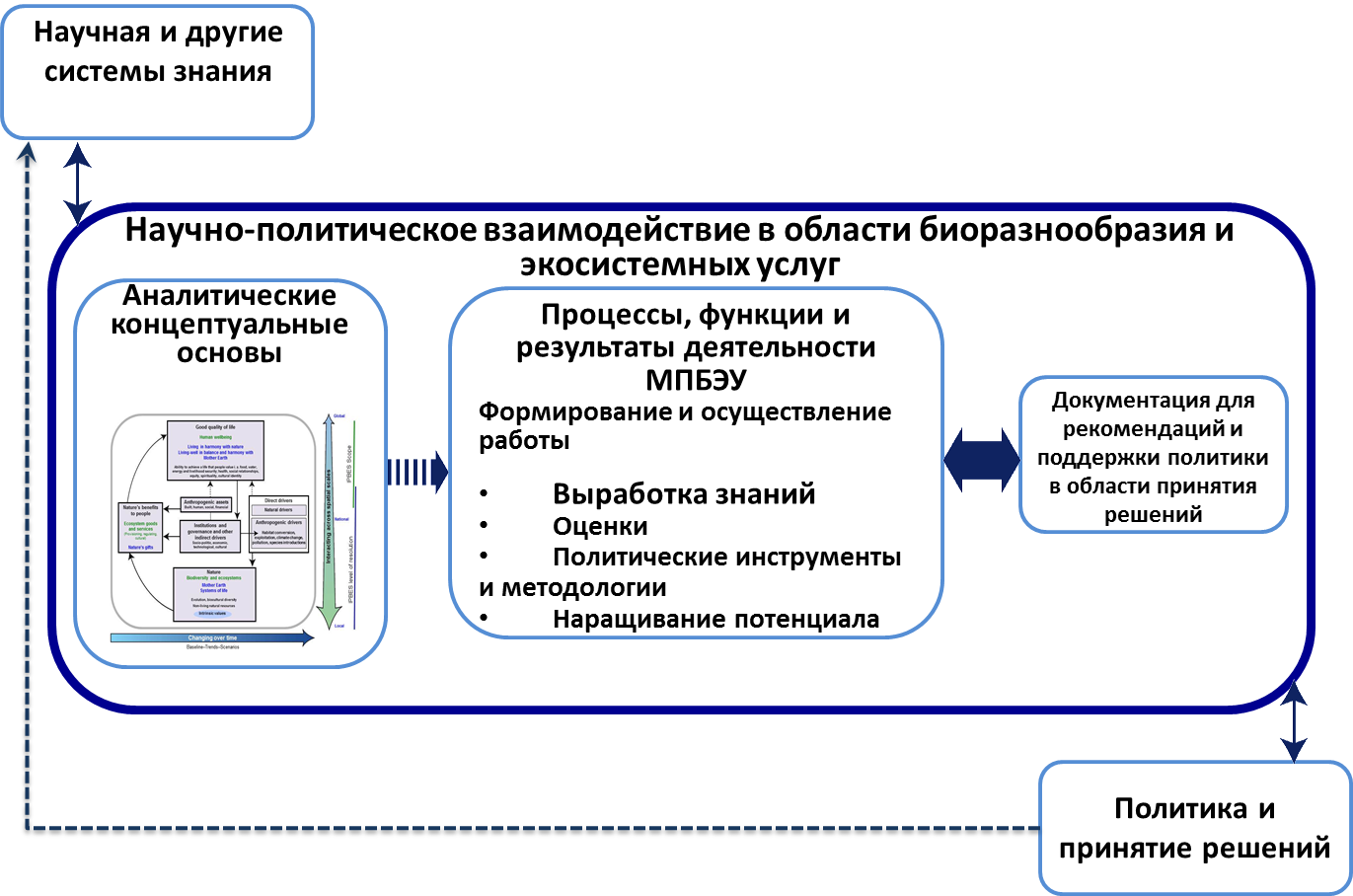 29.	На рисунке 2 представлена система взаимодействия, связывающая научную и другие системы знания с политикой и принятием решений в рамках динамического процесса. На рисунке показан непрерывный поток знаний от научных и других систем знания к границе взаимодействия через фильтр аналитических концептуальных основ, более подробно показанных на рисунке 1, и проходящий в соответствии с мероприятиями, периодически формируемыми в рамках программы работы Платформы для достижения результатов. Целью достижения результатов является воздействие на политику и принятие решений посредством выработки многовариантных политических рекомендаций. Взаимодействие обозначено двусторонними (широкой и узкой) стрелками, что означает возможность работы в нескольких направлениях. Широкая однонаправленная стрелка показывает влияние аналитических концептуальных основ на процессы и функции Платформы. Пунктирная стрелка показывает, что политика и принятие решений в свою очередь воздействуют на научные и другие системы знания вне пределов влияния Платформы. 	3. 	Научно-политическое взаимодействие 30.	Научно-политическое взаимодействие представляет собой сложную систему, связывающую этап научной и других систем знания с этапом политики и принятия решений в рамках динамического процесса. Взаимодействие осуществляется между двумя указанными выше основными этапами. Этап научной и других систем знания включает фильтрацию сырой информации и выработку знаний в форме документальных результатов, содержащих рекомендации и оказывающих поддержку этапу политики в целях принятия решений, направляемых оперативной функцией программ работы. 	4.	Функционирование научно-политического взаимодействия 31.	Система взаимодействия управляется составной функцией, включающей четыре функции Платформы (выработка знаний, оценка, оказание поддержки в области политики и наращивание потенциала), а концептуальная модель представляет динамический процесс, одновременно выступающий в роли механизма реализации этих четырех функций.	a)	Выработка знаний 	32.	Хотя Платформа не проводит новые исследования для заполнения пробелов в знаниях, она играет важнейшую роль в активизации новых исследований посредством выявления пробелов в знаниях и осуществления работы с партнерами по определению первоочередности этих пробелов и их заполнению. Знания должны поступать от научного сообщества в области естественных, общественных и экономических наук и других систем знания.	b)	Оценка33.	Оценки, будь то глобальные, региональные или тематические, должны быть согласованными с точки зрения подхода, который обеспечивает возможность обобщения оценок, увеличение и уменьшение масштаба оценок на различных уровнях, а также сравнение оценок, проведенных на конкретных уровнях или по разным темам. Аналитические концептуальные основы, показанные на рисунке 1, демонстрируют многодисциплинарные вопросы, которые должны оцениваться в пространственном и временном диапазоне в рамках проведения тематических, методологических, региональных, субрегиональных и глобальных оценок. Совокупность оценок обеспечивает оценку текущего состояния, тенденций и функционирования биоразнообразия и экосистем и предоставляемых ими благ для людей, а также глубинных причин, таких как влияние институтов, руководства и других косвенных факторов изменений, антропогенных и природных прямых факторов изменений и антропогенных активов. 34.	Воздействие изменений на предоставляемые природой блага, обеспечивающие высокое качество жизни людей, будут оцениваться наряду с изменениями многофакторных ценностей предоставляемых природой благ. Концептуальные основы включают все системы знания и верования или философские ценности и обеспечивают согласованность между различными мероприятиями по оценке. Глобальная оценка будет получать информацию и направляться посредством ряда региональных и субрегиональных оценок и ряда тематических вопросов, проходящих постоянную самооценку в рамках региональных и субрегиональных оценок. Описанные выше мероприятия по оценке также позволят определить, что именно известно и что неизвестно, а также позволят установить, где именно выработка нового знания укрепит научно-политическое взаимодействие.	c)	Оказание поддержки в области политики 35.	Оказание поддержки в области политики должно включать выявление политических инструментов и методологий, таких как процессы и субъекты политики, политические приоритеты, политические меры, а также институты и организации, могущие оказать помощь в решении проблемы негативных изменений в области биоразнообразия и экосистемных услуг. 	d)	Наращивание потенциала 36.	Концептуальные основы могут оказать поддержку наращиванию потенциала различными способами, в том числе посредством содействия привлечению широкого круга заинтересованных субъектов к осуществлению программы работы в ходе поддержки национальных и субнациональных мероприятий по проведению оценки вне рамок непосредственного круга ведения Платформы.ОРГАНИЗАЦИЯ
ОБЪЕДИНЕННЫХ 
НАЦИЙ ОРГАНИЗАЦИЯ
ОБЪЕДИНЕННЫХ 
НАЦИЙ ОРГАНИЗАЦИЯ
ОБЪЕДИНЕННЫХ 
НАЦИЙ EPIPBES/2/4IPBES/2/4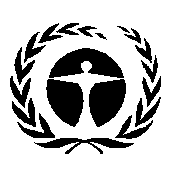 Программа Организации Объединенных Наций по окружающей средеDistr.: General19 September 2013RussianOriginal: EnglishDistr.: General19 September 2013RussianOriginal: English